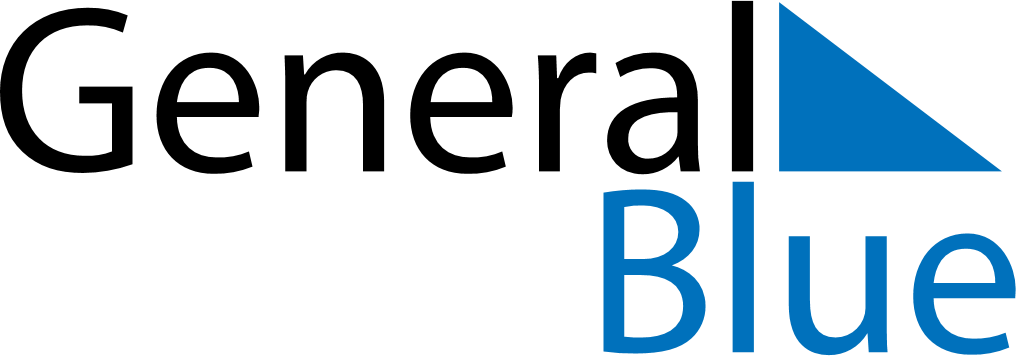 Q4 2020 CalendarAntigua and BarbudaQ4 2020 CalendarAntigua and BarbudaQ4 2020 CalendarAntigua and BarbudaQ4 2020 CalendarAntigua and BarbudaQ4 2020 CalendarAntigua and BarbudaQ4 2020 CalendarAntigua and BarbudaQ4 2020 CalendarAntigua and BarbudaOctober 2020October 2020October 2020October 2020October 2020October 2020October 2020October 2020October 2020MONTUETUEWEDTHUFRISATSUN123456678910111213131415161718192020212223242526272728293031November 2020November 2020November 2020November 2020November 2020November 2020November 2020November 2020November 2020MONTUETUEWEDTHUFRISATSUN1233456789101011121314151617171819202122232424252627282930December 2020December 2020December 2020December 2020December 2020December 2020December 2020December 2020December 2020MONTUETUEWEDTHUFRISATSUN1123456788910111213141515161718192021222223242526272829293031Nov 2: Independence DayDec 9: V.C Bird DayDec 25: Christmas DayDec 26: Boxing Day